Материально-техническое обеспечение и оснащённость образовательного процесса МБДОУ № 250:...Оснащение:Энциклопедии по здоровому образу жизни.Плакаты по ознакомлению детей со строением организма.Методическая литература.Методический кабинет  Методический кабинет  Методические рекомендации по всем видам детской деятельности.Методическая литература по программам, реализуемым в МБДОУ.Электронные учебные пособия.Дидактические и наглядные пособияОбобщённый педагогический опыт педагогов МБДОУБрошураторКомпьютерЦветной принтерМФУ – принтер, сканер, копир.Психологический кабинетПсихологический кабинетКомпьютерМагнитофонМагнитно-маркерная доскаСтол для игр с водой и пескомДетские игрушкиДидактические и развивающие игры и пособияРаздаточный материал для родителей, воспитателей, детейДиагностические методики (Когитоша)Методическая и справочная литература по психологииКабинет учителя-дефектологаКабинет учителя-дефектологаМетодическая и справочная литератураДиагностические материалы. Магнитно-маркерная доскаСтол сенсорныйДидактические игры и пособия для:развития ВПФразвития мелкой моторики рукиМагнитофонЛогопедический кабинетЛогопедический кабинетМетодическая и справочная литератураДиагностические материалы. Электронные коррекционные программы.Магнитно-маркерная доскаДидактические игры и пособия для:коррекции звукопроизношенияформирования грамматического строя речифонематического слухаразвития мелкой моторики рукиКомпьютер МагнитофонМФУ -  принтер, сканер, копирМузыкальный зал:Музыкальный зал:Методическая и справочная литератураФортепианоМузыкальный центрДетские музыкальные инструментыМузыкально-дидактические игры Портреты композиторовАудио кассеты и CD – RW дискиИнтерактивная доска с проекторомНоутбукФизкультурный зал 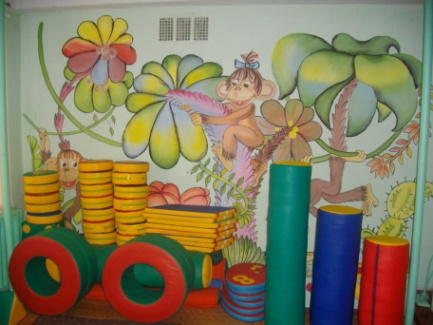 Физкультурный зал Методическая литератураФизкультурное оборудование: шведские стенкиспортивные комплексымягкие объёмные модуливелотренажёрымускульные тренажёрыбеговые дорожкидиски здоровьябатутыматыгимнастические скамейкиАтрибутика для спортивных мероприятий и игрФортепианоМедицинский  блок Медицинский  блок весы напольные медицинские;ростомер;холодильник для вакцин и медикаментов;облучатель переносной;шкаф медицинский;измеритель артериального давления меморанный;термометры;термоконтейнер.;кушетка смотровая;медицинские столики;КУФ;УВЧ; ингаляторОфтальмологический кабинет:таблица для измерения остроты зрения;офтальмометр;цветотест;набор линз;дидактические игры на коррекцию зрительного анализатора;Прививочный кабинет оснащён вакциной для проведения профилактических прививок по Национальному календарю.Для оказания медицинской помощи детям имеются лекарственные препараты.Оказание первой медицинской помощи: при анафилактическом шоке;при гипертермии;противосудорожные.Медицинские препараты для внутреннего применения: жаропонижающие;противоаллергические;пищеварительные ферменты;бронхолитические средства.Медицинские препараты для наружного применения: обработка ушибов и ран.Групповые помещенияГрупповые помещенияГрупповые помещенияПознавательное развитие	Центры «грамотности».Методическая литература. Дидактические игры и пособияДемонстрационный и раздаточный материал для образовательной деятельности детейДидактический столМагнитно-маркерные доскиИнтерактивные  доскиМетодическая литература. Дидактические игры и пособияДемонстрационный и раздаточный материал для образовательной деятельности детейДидактический столМагнитно-маркерные доскиИнтерактивные  доскиЦентры «исследования».Наборы оборудования для исследовательской и экспериментальной деятельности детей. Развивающие игры исследовательской направленности.Научно-познавательная литература для детей.Природные материалы. Столы для игр с водой и пескомНаборы оборудования для исследовательской и экспериментальной деятельности детей. Развивающие игры исследовательской направленности.Научно-познавательная литература для детей.Природные материалы. Столы для игр с водой и пескомРечевое развитиеДидактические игры и пособия для коррекции речи детей-логопатов, развития мелкой моторики рукиДидактические игры и пособия для коррекции речи детей-логопатов, развития мелкой моторики рукиЦентры « книголюбов».Художественно-эстетическое развитие Детская художественная литература для детейХудожественно-эстетическое развитие Детская художественная литература для детейЦентры «музыки»Атрибуты для театрализованных игр Различные виды кукольных театровДидактические игры и пособия для развития музыкальности детейДетские музыкальные инструментыАтрибуты для театрализованных игр Различные виды кукольных театровДидактические игры и пособия для развития музыкальности детейДетские музыкальные инструментыЦентры « творчества»Литература по искусствуРепродукции картинДидактические игры  для развития художественных навыков детейДидактические игры и пособия для развития мелкой моторики руки.Материал для художественно-творческого развития детей (канцелярский)Литература по искусствуРепродукции картинДидактические игры  для развития художественных навыков детейДидактические игры и пособия для развития мелкой моторики руки.Материал для художественно-творческого развития детей (канцелярский)Социально-коммуникативное развитие	«Игровые» центры с учётом возраста и гендерных особенностейАтрибуты к творческим развивающим играм, режиссёрским играм.Атрибуты к сюжетно-ролевым играм (кухни, печки, стиральные машины, детская мебель,  игрушечные колыбели).Детские мастерские.Механические игрушки.Дидактические игры и пособия.Машины разных размеров и конфигураций. Предметы-заместителиНаборы строительных конструкторов.Детские домики.Атрибуты к творческим развивающим играм, режиссёрским играм.Атрибуты к сюжетно-ролевым играм (кухни, печки, стиральные машины, детская мебель,  игрушечные колыбели).Детские мастерские.Механические игрушки.Дидактические игры и пособия.Машины разных размеров и конфигураций. Предметы-заместителиНаборы строительных конструкторов.Детские домики.Центры «релаксации»Мягкая детская мебель Экраны «настроения».Мягкие модулиМагнитофоныМягкая детская мебель Экраны «настроения».Мягкие модулиМагнитофоныФизическое развитие	Центры «движения».Спортивный инвентарь – мячи, кегли, обручи, прыгалки и т.д«Валеологические» центры Спортивные комплексыМягкие объёмные модули.Спортивный инвентарь – мячи, кегли, обручи, прыгалки и т.д«Валеологические» центры Спортивные комплексыМягкие объёмные модули.